ICS 67.080.10Bu tadil, Türk Standardları Enstitüsü Gıda, Tarım ve Hayvancılık İhtisas Kurulu’na bağlı TK15 Gıda ve Ziraat Teknik Komitesi’nce hazırlanmış ve TSE Teknik Kurulu’nun ………..tarihli toplantısında kabul edilerek yayımına karar verilmiştir.Atıf yapılan standard ve/veya dokümanlar listesine aşağıdaki standardlar ilave edilmiştir.Madde 4.2.3 Mikrobiyolojik özellikler Çizelge 2 aşağıdaki şekilde değiştirilmiştir. Çizelge 2 - İşlenmiş iç fındığın mikrobiyolojik özellikleriMadde 4.4 Çizelge 7 aşağıdaki şekilde değiştirilmiştir.Çizelge 7 — Özellik, muayene ve deney madde numaralarıMadde 5.3.9 Başlığı ile birlikte aşağıdaki şekilde eklenmiştir. 5.3.9 Koliform bakteri sayımıKoliform bakteri sayımı, TS ISO 4832’ye göre yapılır. Sonucun Madde 4.2.3'e uygun olup olmadığına bakılır.Madde 5.3.10 Başlığı ile birlikte aşağıdaki şekilde eklenmiştir. 5.3.10 Fekal koli sayımıFekal koli sayımı, TS ISO 4832’ye göre yapılır. Sonucun Madde 4.2.3'e uygun olup olmadığına bakılır.Madde 5.3.11 Başlığı ile birlikte aşağıdaki şekilde eklenmiştir.5.3.11 Salmonella spp. aranması.Salmonella spp. aranması, TS EN ISO 6579-1’e göre yapılır. Sonucun Madde 4.2.3'e uygun olup olmadığına bakılır.Madde 5.3.12 Başlığı ile birlikte aşağıdaki şekilde eklenmiştir.5.3.12 Staph. aureus aranmasıStaph. Aureus aranması, TS EN ISO 6888-1’e göre yapılır. Sonucun Madde 4.2.3'e uygun olup olmadığına bakılır.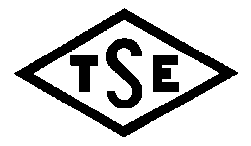 Sayfa 1/3TADİL TASARISIDRAFT AMENDMENT TS 1917: 2022T1:İşlenmiş iç fındıkProcessed hazelnut kernels TS NoTürkçe adıİngilizce adıTS ISO 4832Gıda ve Hayvan Yemleri Mikrobiyolojisi - Koliformların Sayımı İçin Yatay Yöntem - Koloni Sayım TekniğiMicrobiology of food and animal feeding stuffs -- Horizontal method for the enumeration of coliforms -- Colony-count techniqueTS EN ISO 6579-1*Besin zincirinin mikrobiyolojisi - Salmonella'nın tespiti, sayımı ve serotiplendirmesi için yatay yöntem - Bölüm 1: Salmonella spp.Microbiology of the food chain - Horizontal method for the detection, enumeration and serotyping of Salmonella - Part 1: Detection of Salmonella spp.TS EN ISO 6888-1*Gıda zincirinin mikrobiyolojisi - Koagülaz pozitif stafilokokların (Staphylococcus aureus ve diğer türler) sayımı için yatay yöntem - Bölüm 1: Baird-Parker agar besiyeri kullanan yöntemMicrobiology of the food chain - Horizontal method for the enumeration of coagulase-positive staphylococci (Staphylococcus aureus and other species) - Part 1: Method using Baird-Parker agar mediumÖzellikncmMMaya ve küf (kob/g)52104105Koliform bakteri (kob/g)52101102Fekal koli (kog/g)52BulunmamalıBulunmamalıSalmonella spp.500/25 g-mL0/25 g-mLStaph. aureus (kob/g)BulunmamalıBulunmamalın: analize alınacak numune sayısı, c: “M” değeri taşıyabilecek en fazla numune sayısı, m: (n-c) sayıdaki numunede bulunabilecek en fazla değer, M: “c” sayıdaki numunede bulunabilecek en fazla değeridir.n: analize alınacak numune sayısı, c: “M” değeri taşıyabilecek en fazla numune sayısı, m: (n-c) sayıdaki numunede bulunabilecek en fazla değer, M: “c” sayıdaki numunede bulunabilecek en fazla değeridir.n: analize alınacak numune sayısı, c: “M” değeri taşıyabilecek en fazla numune sayısı, m: (n-c) sayıdaki numunede bulunabilecek en fazla değer, M: “c” sayıdaki numunede bulunabilecek en fazla değeridir.n: analize alınacak numune sayısı, c: “M” değeri taşıyabilecek en fazla numune sayısı, m: (n-c) sayıdaki numunede bulunabilecek en fazla değer, M: “c” sayıdaki numunede bulunabilecek en fazla değeridir.n: analize alınacak numune sayısı, c: “M” değeri taşıyabilecek en fazla numune sayısı, m: (n-c) sayıdaki numunede bulunabilecek en fazla değer, M: “c” sayıdaki numunede bulunabilecek en fazla değeridir.ÖzellikÖzellik madde noMuayene ve deney madde noAmbalaj muayenesi6.1 – 6.25.2.1Duyusal özellikler4.2.15.2.2Sınıf özellikleri4.1.15.2.2Grup özellikleri4.1.25.2.2Boy özellikleri4.1.35.2.2Tip özellikleri4.1.45.2.2Rutubet4.2.25.3.2AflatoksinB14.2.25.3.3Aflatoksin toplam (B1+B2+G1+G2 )4.2.25.3.4Serbestyağasitleri4.2.45.3.5Peroksitsayısı4.2.45.3.6Maya ve küf sayımı4.2.35.3.7Koliform bakteri sayımı4.2.35.3.9Fekal koli4.2.35.3.10Salmonella spp.aranması4.2.35.3.11Staph. aureus aranması4.2.35.3.12Yabancı madde tayini4.2.15.3.8Ambalaj muayenesi6.1 – 6.25.2.1İşaretleme6.26.2